Join us as we follow the Lewis and Clark expedition on a special food and wine cruise on the Queen of the West paddle wheeler.  Space is limited, so call MayBelle Kern, 806-441-5104, ASAP.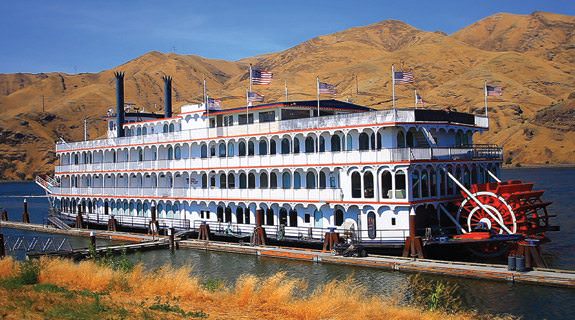 Spring Fling TripJune 19-28, 2020Columbia and Snake River Wine Cruise